Проект: «История новогодней игрушки»Методический паспорт проекта.1. Название проекта: «История новогодней игрушки».2. Руководитель проекта: воспитатель Ермоленко Ирина Валентиновна.3. Тип проекта: творческо-информационный.4. Вид проекта: групповой.5. Продолжительность проекта: среднесрочный.6. Участники проекта: дети средней группы, родители, педагоги.7. Цель проекта: приобщение к культуре новогоднего праздника, его традициям; расширение, обогащение знаний детей об истории новогодней игрушки.8. Задачи проекта:Познакомить с разнообразием новогодних игрушек и традицией украшать новогоднюю елку.Развивать художественно-эстетические способности, умения и навыки продуктивной деятельности.Способность взаимодействию детей и родителей в изготовлении, коллекционировании и хранении новогодних игрушек.Воспитывать детей дошкольного возраста в духе взаимодействия при создании детских коллекций.9. Актуальность проекта. Дети - наше будущее, а значит они должны знать историю нашей страны (историю Новогодней игрушки). Показать детям красоту Новогоднего праздника (главный элемент елки - игрушка). Воспитывать бережное отношение к новогодним украшениям.10. Проблема проекта.Мало игрушек на елку. Решили изготовить игрушки своими руками.11. Предполагаемые продукты проекта.Для детей:Поделка своими руками «Елочная игрушка» (аппликация, лепка). Рисование.Для педагога:Организация выставки «Новогодняя игрушка».Для родителей:Участие в выставке «Новогодняя игрушка» (из различных материалов).12. Основные формы реализации проекта: беседы, образовательная деятельность, детское творчество, игры, работа с родителями.13. Этапы проекта:I этап - подготовительный.Выставка новогодних игрушек (старых-современных), принесенных из дома.Беседа о новогодних праздниках, их истории и разнообразии.Загадки по теме «Зима. Новый год».Выставка книг «Новый год».II этап - исследовательский.Новогодняя игрушка: совершение исследовательских действий, рассматривание по цвету, форме, материалу, образу; простейшие манипуляции с игрушками, отражающими предметный и окружающий мир.III этап - основной.Беседы по истории новогодней игрушки.Рассматривание старинных новогодних игрушек.Изготовление новогодних игрушек детьми: лепка, аппликация, рисование.Чтение стихов: В. Степанов «Новогодние игрушки», И. Гурина «Снегурочка», А. Мецгер «Наряжаем елку», «Как звери елку наряжали».Совместная деятельность с детьми «Новогодняя расота». Занятие с детьми «Осторожно елка». Знакомить детей с правилами безопасности и поведения на новогодних праздниках. Знакомить детей со способами изготовления елочных игрушек своими руками.Разучивание стихов и песен о Новом годе.Взаимодействие со специалистами.Работа с родителями:Конкурс «Новогодняя игрушка своими руками (дети, родители).Повышать творческую активность родителей, вовлекать их в работу ДОУ.Оформление группы и групповой елки самодельными игрушками.IV этап - итоговый.Создание коллекции новогодних игрушек, изготовленных вместе с родителями дома своими руками.Рассказы детей о том, как они украшали новогоднюю елку дома.Новогодние хороводные игры.Проведение новогоднего утренника.Путешествие к новогодней игрушке-экскурсии-беседы для детей других групп.Фотоотчет.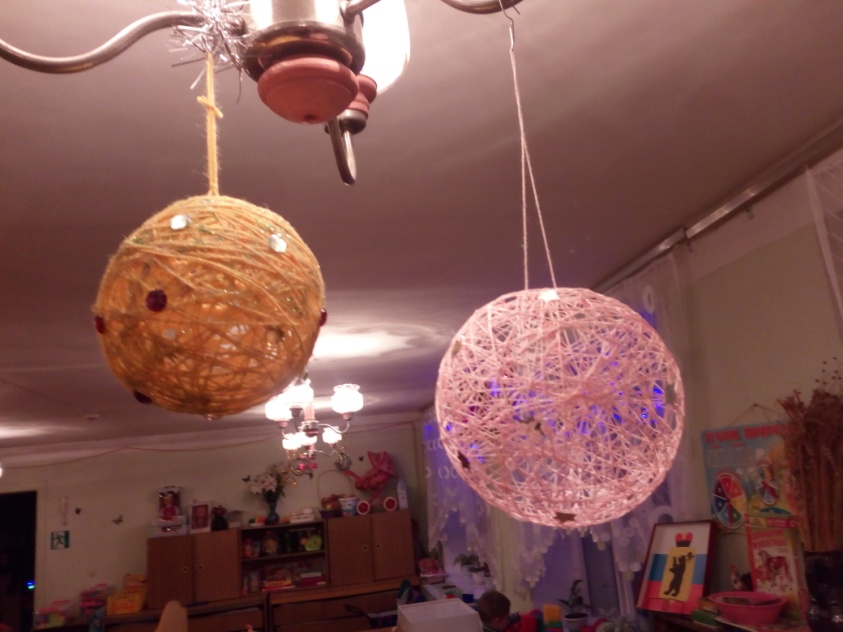 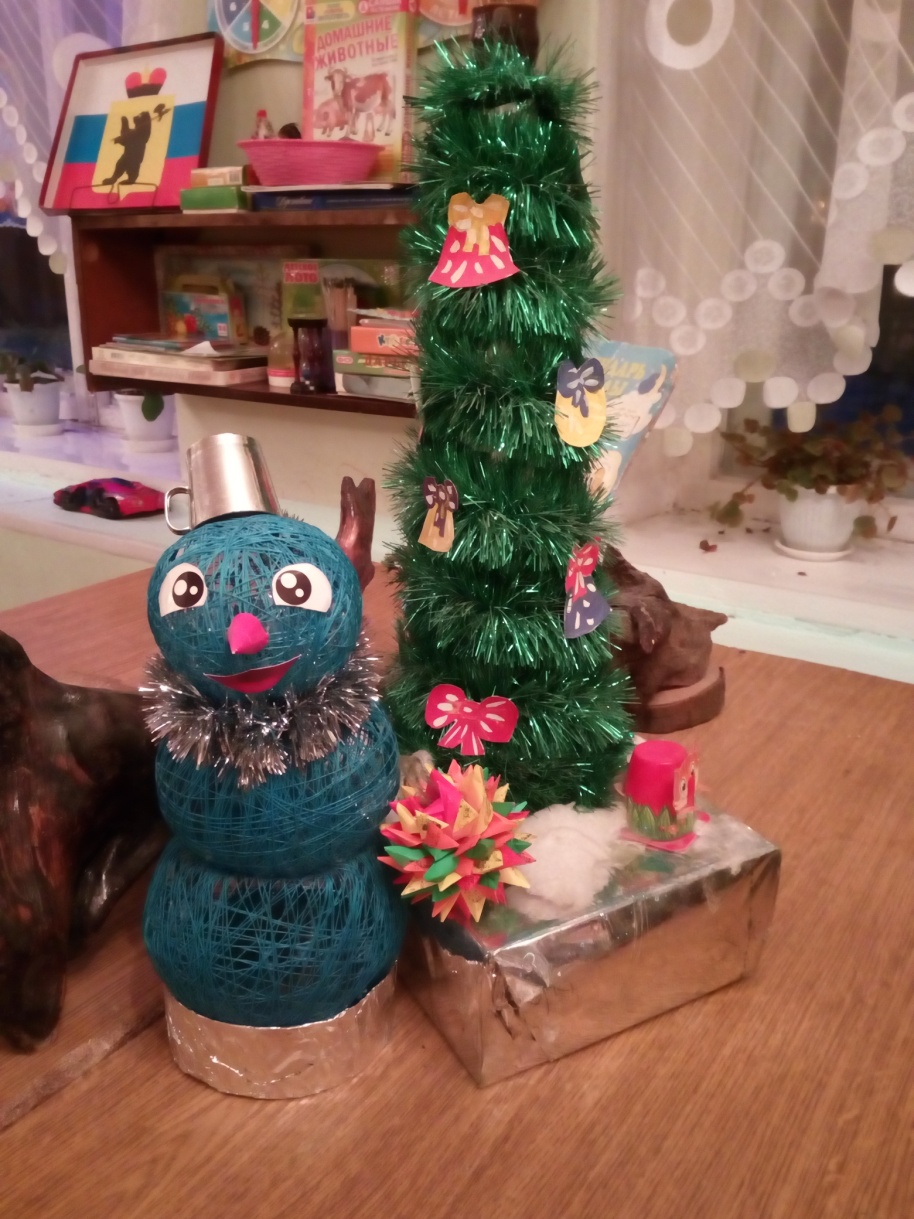 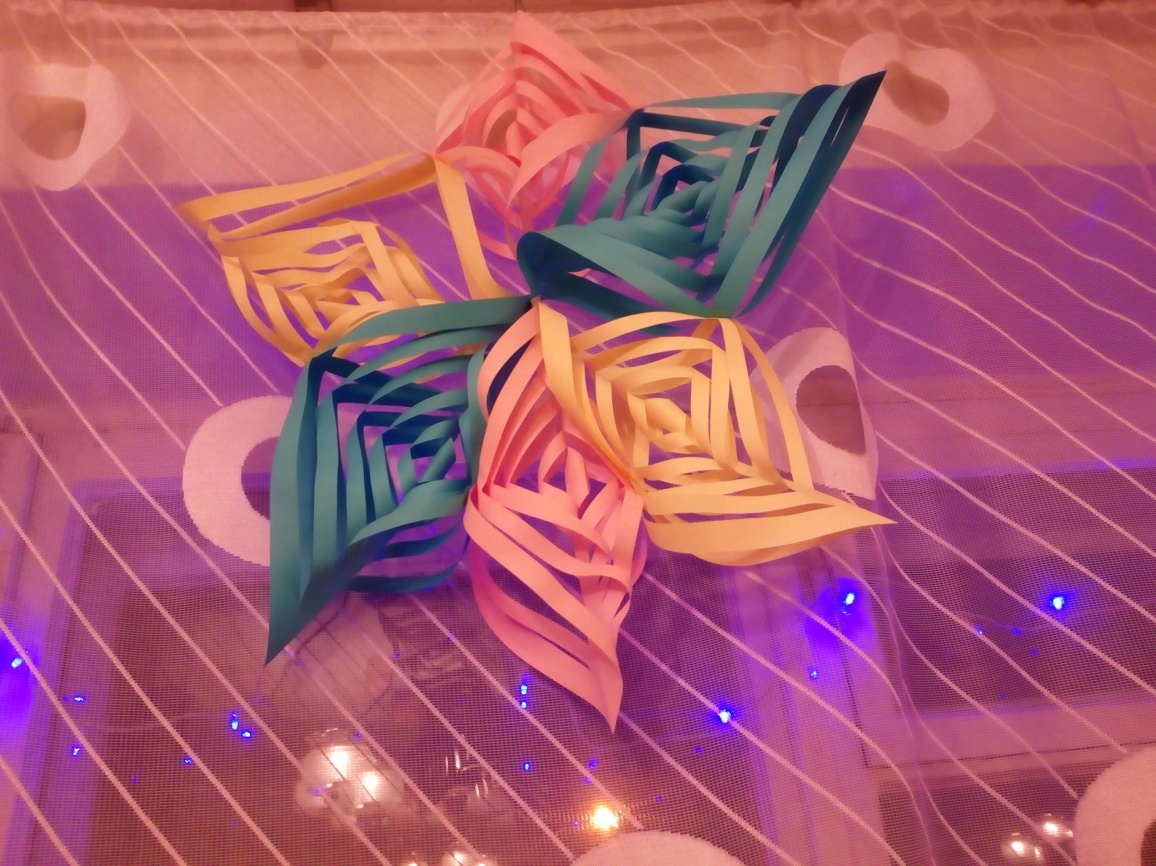 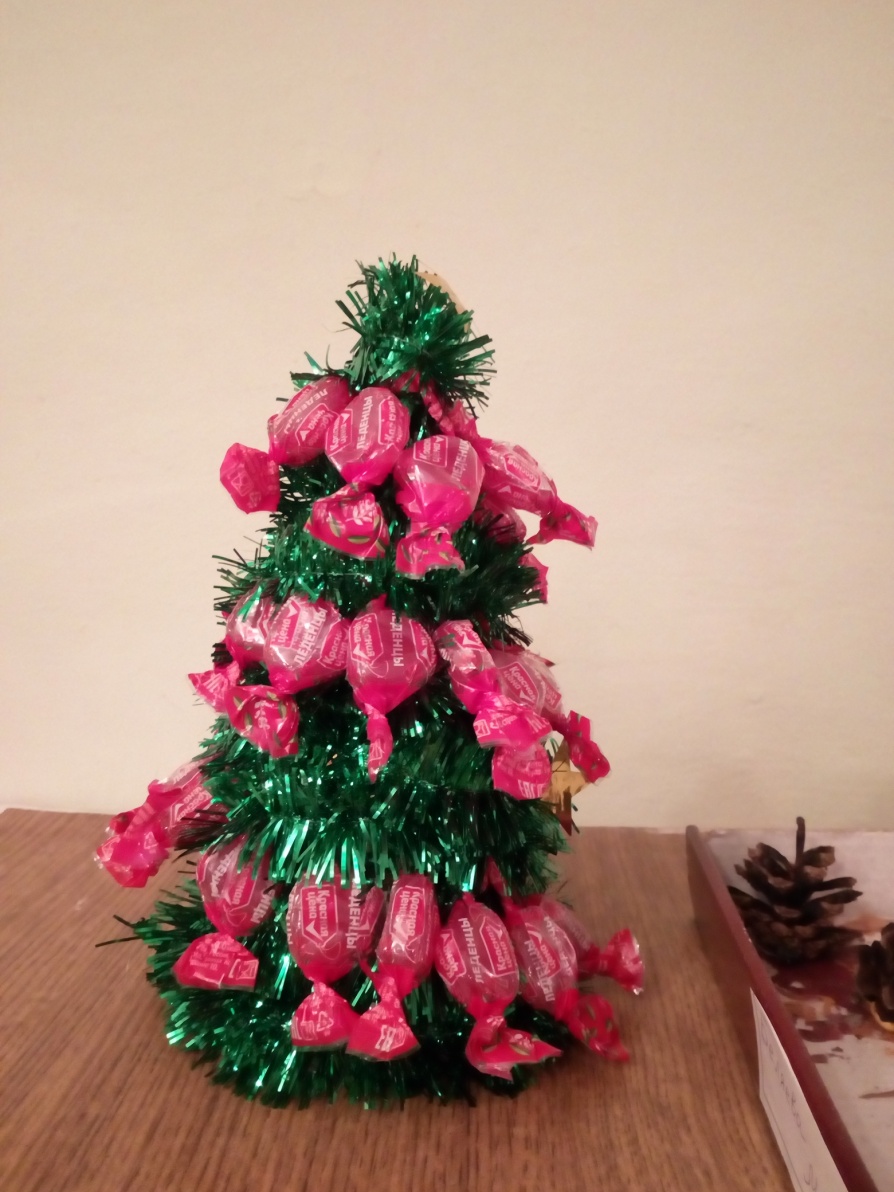 14. В ходе проекта дети заинтересовались историей возникновения новогодней игрушки, узнали какие они были раньше и из чего их делали. Научились отличать старинные и современные игрушки. Родители принимали активное участие в проекте: изготовили игрушки своими руками совместно с детьми. Была организована замечательная выставка. Проведенный проект считаем удачным, интересным и познавательным.